03.02.21                                                                    Урок № 97 Класс – 5Тема: «Понятие дроби».Цель: знать представление о дроби.Планируемые результаты урока: 1.Предметные: знать представление о дроби как результате деления натуральных чисел, понятие рациональные числа, числитель, знаменатель.2. Метапредметные: а) регулятивные: учитывают правило в планировании и контроле способа решения, б) познавательные: ориентируются на разнообразии способов решения задач, в) коммуникативные: учитывают разные мнения и стремятся к координации различных позиций в сотрудничестве.3. Личностные: умеют отстаивать собственное мнение.Оборудование урока: мел, доска, письменные принадлежности, тетрадь, учебник, квадрат из бумаги, ножницы.Ход урока:1. Организационный момент (готовность к уроку, правильная посадка за партой наличие письменных принадлежностей). 2. Мотивация учебной деятельности.Сегодня мы с вами будем думать,Будем решать, будем друг другу во всём помогать.- проверка д.з. - фронтально4. Актуализация знаний.- если мы разрежем 1м на две части, сколько частей мы получим? (две) А по сколько сантиметров они будут? (по 50 см).- а если мы разрежем отрезок длиной три метра на три части, то какая длина будет у каждого полученного отрезка? (1 м) И это будет длина 1 части из трёх.5. Целеполагание.А теперь скажите, как можно выразить числом ту одну часть, которую мы отрезали от трёх метров? То есть 1 м – это одна часть из трёх, а как это записать? А помогут нам в этом дроби. Давайте сформулируем тему сегодняшнего урока. Какие цели мы поставим перед собой? Какие задачи мы должны с вами решить для достижения поставленных целей?6. Работа по теме урока. Первичное усвоение новых знаний.- а теперь давайте возьмём квадрат и разрежем его на 4 части. Сколько частей мы получили? А если я возьму одну такую часть, то это будет одна часть из 4 и записывают это так:   , а если мы возьмём две таких части сколько мы получим, то есть две части из четырёх   , а если три части - то   . - А теперь посмотрите на доску и скажите какую часть у фигуры я закрасила? А для этого для начала надо посмотреть на сколько частей я разделила нашу фигуру, а уж потом посмотреть сколько таких частей я закрасила.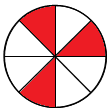 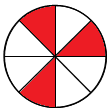 - записи :   ;   ;   ;   ;   - называют обыкновенными дробями. Число, которое мы можем записать в таком виде   называют рациональным числом (где р и q – натуральные числа), а для упрощения говорят просто дробь. - где верхняя часть над чертой – это числитель, а под чертой – это знаменатель.- знаменатель нам показывает на сколько частей мы поделили наш предмет, а числитель нам говорит сколько таких частей мы взяли. Ну и глядя на дроби (которые написаны выше) скажите мне на сколько частей я делила предмет? И сколько таких частей я брала? - дробь  = р, например   = 7,   = 5,   =1 ( верно я всё написала, или нет?)7. Физминутка.8. Работа по теме урока. Первичное закрепление изученного материала.- учебник № 728 - № 730 (а, б, г) – устно- учебник № 732 – у доски- учебник № 734 – самостоятельно со взаимопроверкой- учебник № 736 – работа в парах- учебник №  741 (а,б) – у доски- учебник № 742 (а,б,в) – работа по рядам9. Рефлексия. – -  сегодня мне было интересно …- мне было трудно …- у меня получилось …- я научился …- теперь я могу …4. Итоги урока. Д.з. п.4.1 (читать)  № 743, № 744.